Primary Pollutants:  Table Notes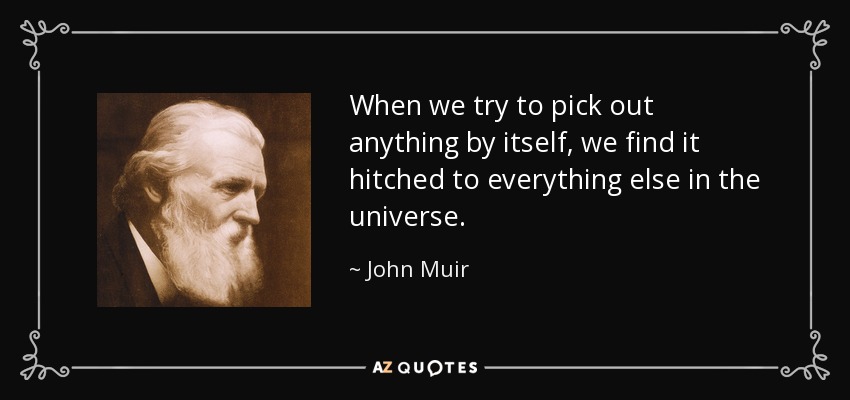 Primary PollutantCaused by:Equations/Notes